Информация МУП «Тепловые сети» г.Гатчина о тарифах на услугу по теплоснабжению  на 2011г.Тарифы утверждены приказом  Комитета по тарифам и ценовой политике Правительства Ленинградской области от 24.12.2010г. №289-п «Об установлении тарифов на тепловую энергию , отпускаемую энергоснабжающими организациями потребителям Ленинградской обл., в 2011г.» (опубликованы на сайте аll.rtk@lenreg.ru)Основные показатели финансово-хозяйственной деятельности МУП «Тепловые сети» г.Гатчина на 2011г. в части отпуска теплоэнергии: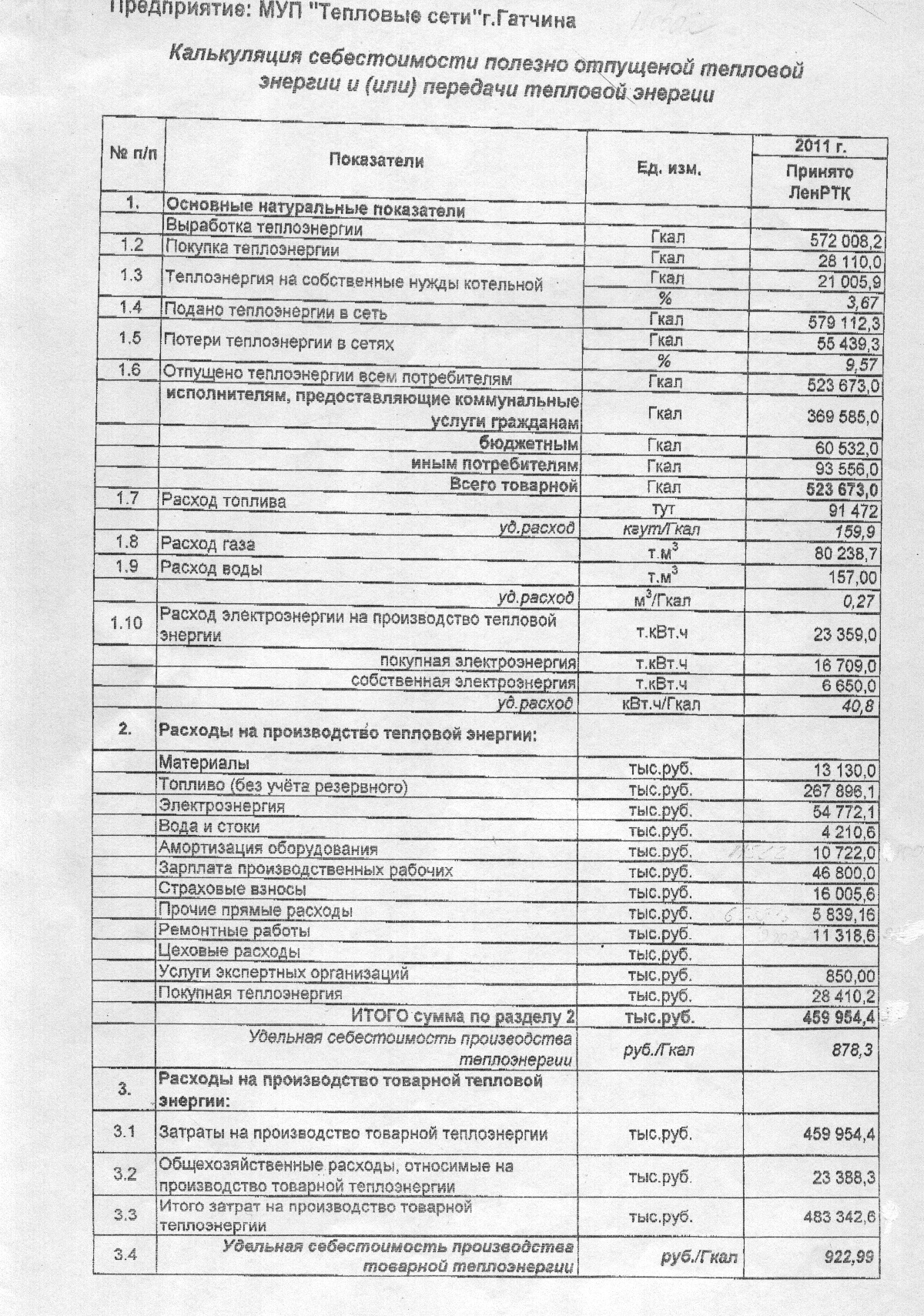 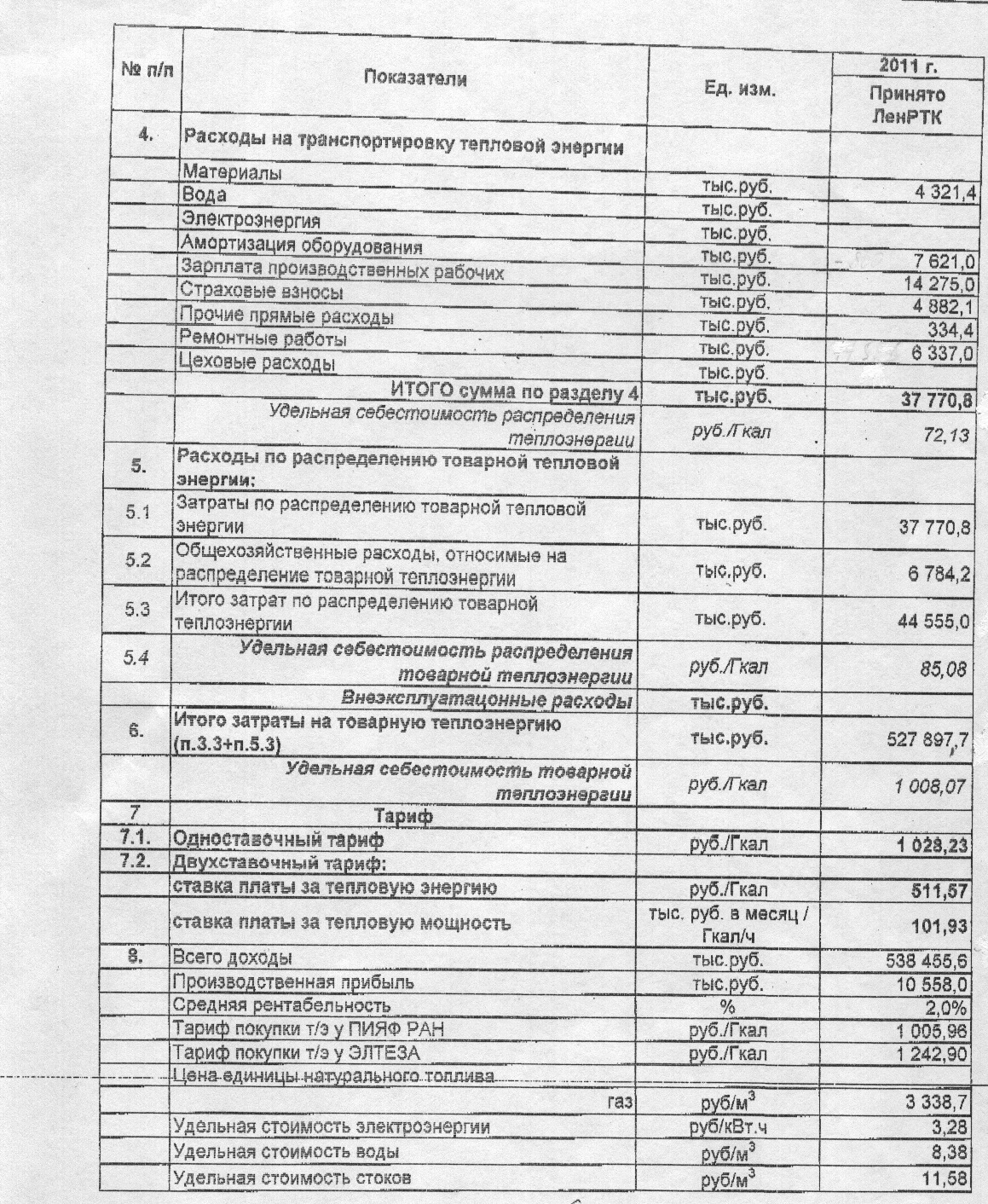 Тариф на тепловую энергию Потребители , оплачивающие производство и передачу тепловой энергии. Потребители , оплачивающие производство и передачу тепловой энергии.одноставочный тариф,руб./Гкал1028,23двухставочный тариф:ставка платы за тепловую энергию,руб./Гкал511,57ставка платы за тепловую мощность,тыс.руб. в месяц/Гкал/ч101,93Бюджетные потребителиодноставочный тариф,руб./Гкал1028,23двухставочный тариф:ставка платы за тепловую энергию,руб./Гкал511,57ставка платы за тепловую мощность,тыс.руб.  в мес./Гкал/ч101,93